Christopher Paul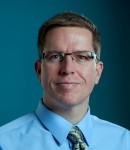 Senior Social Scientist; Professor, Pardee RAND Graduate SchoolOff Site OfficeEducationPh.D., M.A., and B.A. in sociology, University of California, Los AngelesChristopher Paul is a senior social scientist at the RAND Corporation and professor at the Pardee RAND Graduate School. Prior to joining RAND full-time in July 2002, Paul worked as an adjunct at RAND for six years and was on the statistics faculty at the University of California, Los Angeles (UCLA) in 2001–02. Paul has developed methodological competencies in comparative historical and case study approaches, evaluation research, various forms of quantitative analysis, and survey research. Paul received his Ph.D. in sociology from UCLA.Michael Schwille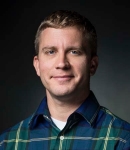 Senior Policy AnalystPittsburgh OfficeEducationM.A. in international development studies, George Washington University; B.A. in history, University of PittsburghMike Schwille is a senior policy analyst at RAND. His primary research interest focuses on the integration of information into combined arms warfare. He has experience with Joint, Army and Marine Corps concept development, Operations in the Information Environment, countering A2AD strategies, strategic workforce analysis and force development. While at RAND, he has led several NSRD and Arroyo projects relating to Information Operations Intelligence Integration, the creation of the Army’s Information concept, and tactically focused Information Operations. He also has intelligence community and military experience focusing on target development, mapping social and cultural networks, and building partner capacity. He is dual-qualified as a Civil Affairs and Psychological Operations Army Reservist that has deployed multiple times with the US Army to the Middle East and Africa. He earned his M.A. in international development studies from George Washington University.